	11/2018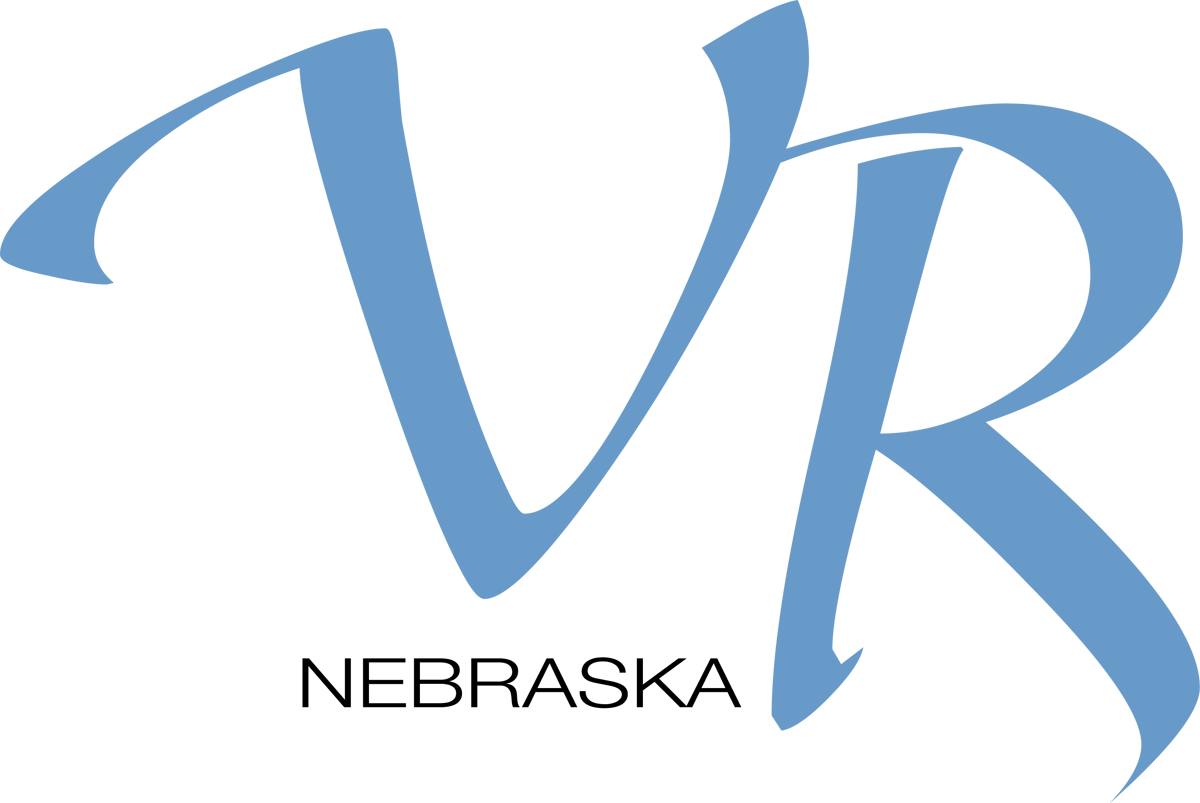 Video Conference Participant ListTraining Date:			Contact Hours:				(actual training time, do not include breaks )Title of Event: 		Presenter Name:		Participant:Email the completed event sheet to Paige Rose paige.rose@nebraska.govNebraska VRNebraska Department of EducationState Office • PO Box 94987Lincoln, NE 68509-4987